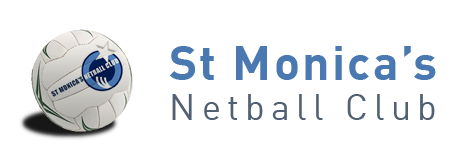 Have a Ball ProgramREGISTRATION FORM FULL NAME OF PLAYER:  	ADDRESS:  	SUBURB:  	  POST CODE:  	D.O.B.:  	  SCHOOL:  	Parent/Guardian DetailsFULL NAME:  	EMAIL ADDRESS:  	MOBILE:  	Please return completed Have a Ball registration form and junior medical form to: stmonicasnetballclub@hotmail.com$80.00 registration fee must be paid at time of registration.Payment can be made by EFT to St Monica’s Netball Club BSB 105-118 Account No. 059 230 240. * Please ensure you include player surname as the reference.Thursday nights - Term 2, weeks 2 - 9	Session 1 commencing on Thursday 9th May 2024 (week 2, term 2), and every Thursday night thereafter until Session 8 on Thursday 27th June 2024 (week 9, term 2)(Backup date for inclement weather - 4th July 2024 – week 10, term 2)Any sessions cancelled due to weather or coach illness will be added on past the projected end date, up to a maximum of 2 extra sessions.  Coaches will notify parents of intention to cancel due to poor weather or illness of coaches as early as possible on Thursday afternoon.Please note there are only 20 places available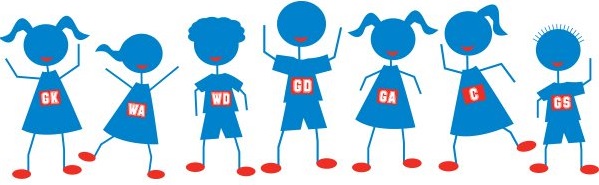 